SAINTGITS COLLEGE OF APPLIED SCIENCESSecond Internal Assessment Examination, February 2019DEPARTMENT OF BUSINESS ADMINISTRATION, Semester VIPRODUCTION MANAGEMENTTotal	: 80 marks								Time:3HoursSection AAnswer all questions. Each question carries 1 mark.Define: 1. JIT2.Work improvement3.Materials management 4.Scheduling5. Routing6.Operational planning7.Loading8.Product Screening9.Dispatching10. Scope of production management									(10 X 1 = 10 marks)Section BAnswer any 8 questions. Each question carries 2 marks.11. What  are the importance of PPC ?12. What is meant by quality control13. What is product life cycle ?14. What is meant by routing15. What is meant by master scheduling16. What are the principles of PPC ?17. What is statistical quality control?18. What is product line ?19. What is VED analysis?20.  What are the difference between work measurement and  work improvement ?21. What are the objectives of plant layout?22. What is ABC analysis?										(8 X 2 = 16 marks)Section CShort essay questionsAnswer any 6 questions. Each question carries 4 marks.23. What are the objectives of production planning ?24. What is job production system? Write down its characteristics?25. What are the problems faced by production managers?26. What are the factors affecting choice of production system?27. Discuss the advantages of Product innovation.28. What are the factors influencing plant layout29.What are the duties and responsibilities of production managers?30. What are the objectives of materials management?31.What are the different methods of purchasing ?(6 X 4= 24 marks)Section DLong Essay questionsAnswer any 2 questions.  Each question carries15 marks.32. Describe the types of plant layout. Write down the advantages and disadvantages.33. Explain the stages in Production Planning & Controlling34. What are the types of purchasing materials; discuss advantages & disadvantages of both.35. What are the methods and techniques of inventory control?(2 X 15 = 30 marks)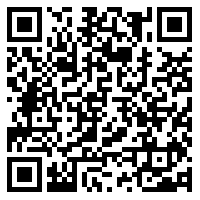 Scan QR code for Answer Scheme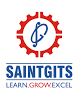 Name   ……………………………Roll No ……………………….